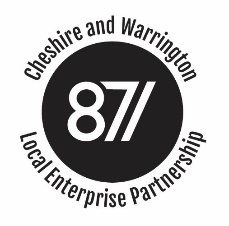 Cheshire and Warrington Local Enterprise PartnershipFinance and Audit CommitteeMonday 5th March 2018, 15:00pm – 16:00pmVenue: Wyvern House, The Drumber, WinsfordAGENDAAgenda ItemAgenda ItemAgenda ItemLeadTimings1Welcome, introductions and apologiesWelcome, introductions and apologiesChair5 minutes2Conflicts of InterestConflicts of InterestChair5 minutes3Draft MinutesDraft MinutesChair5 minutes4Management Accounts (January) Management Accounts (January) Mark Livesey10 minutes5Enterprise AccountsEnterprise AccountsMark Livesey10 minutes6Enterprise Zone IncomeEnterprise Zone IncomePhilip Cox10 minutes7Internal Audit Report (Oral)Internal Audit Report (Oral)Cheshire East10 minutes8AOBAOBAll5 minutes9Date of next meeting:Date of next meeting:Date of next meeting:Date of next meeting:914th June 2018Wyvern House, The Drumber, Winsford.Wyvern House, The Drumber, Winsford.Wyvern House, The Drumber, Winsford.